Маме в копилку  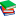 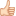 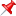 

 122 КНИГИ, КОТОРЫЕ СТОИТ ПРОЧЕСТЬ ДЕТЯМ!  


 0-2 года 

1. «Радуга-дуга», стихи, сказки и потешки с иллюстрациями Васнецова 
2. «Рифмы матушки Гусыни» в переводе К. Чуковского, С. Маршака 
3. Барто, Агния. «Игрушки», другие стихи для малышей 
4. Гаршин, Всеволод. «Лягушка-путешественница». 
5. Доктор Сьюз «Сказки» 
6. Левин, Вадим. «Глупая лошадь» 
7. Маршак, Самуил. «Мои первые сказки», «Сказки, песни, загадки» 
8. Михалков, Сергей. Некоторые стихи. 
9. Мориц, Юнна «Стихи» 
10. Поттер, Беатрис. «Ухти-Тухти», «Флопси, Мопси и Ватный хвост» 
11. Пушкин, Александр «Сказки» 
12. Русские сказки о животных («Колобок». «Теремок», «Репка» и т.д.) 
13. Сутеев, Владимир. «Сказки и картинки». 
14. Токмакова, Ирина. «Карусель» 
15. Ушинский, Константин. «Сказки». 
16. Хармс, Даниил. «Стихи» 
17. Чуковский, Корней. «Сказки». 

 2-3 года 

18. Бианки, Виталий. «Сказки». 
19. Дональдсон, Джулия. «Груффало». «Дочурка Груффало». «Улитка и кит», и др. 
20. Заходер, Борис. Стихи для детей. 
21. Карл, Эрик. «Очень голодная гусеница», «Морской конёк». 
22. Карпова, Инна. «Шофер». 
23. Крокетт Джонсон . «Гарольд и фиолетовый мелок». 
24. Нильсон, Ульф. «Мы ищем необычные машины». 
25. Пляцковский, Михаил. «Ромашки в январе». 
26. Розен, Майкл. Оксенбери, Хелен. «Идём ловить медведя». 
27. Ротраут, Сузанне Бернер. «Карлхен растёт», и другие произведения о крольчихе Карлхен. 
28. Скарри, Ричард. «Город добрых дел». 
29. Цыферов, Геннадий. «Как лягушонок искал папу», и другие рассказы. 

 3-5 лет 

30. Аксаков, Сергей. «Аленький цветочек». 
31. Александрова, Татьяна. «Домовенок Кузька» 
32. Барто, Агния. Стихи для детей. 
33. Биссет, Дональд. «Сказки». 
34. Блайтон, Энид.«Знаменитый утенок Тим». 
35. Братья Гримм. Сказки. 
36. Буш, Вильгельм. «Плих и Плюх». 
37. Висландер, Джуджа. Нордквист, Свен. «Маму Му и Ворон». 
38. Даль, Владимир. «Сказки» 
39. Детская энциклопедия в картинках «Машины». 
40. ДиКамилло, Кейт. «Свинка Мила. Веселые истории». 
41. Ершов, Пётр. «Конек Горбунок» 
42. Житков, Борис. «Что я видел» 
43. Иванов, Альберт. «Про Хому и Суслика» 
44. Кетчпул, Майкл «Как сдвинуть с места бегемота». 
45. Киплинг, Редьярд. «Маугли». 
46. Киплинг, Редьярд. «Рикки Тикки Тави», и другие рассказы. 
47. Козлов, Сергей. «Сказки про Ежика и Медвежонка», «Львенок и Черепаха». 
48. Козлов, Сергей. «Ёжик в тумане», другие сказки. 
49. Кротов, Виктор. Серия про Червячка Игнатия. 
50. Крюкова, Тамара. «Крошка Ежик», «Кенгуренок Руни», «Паровозик Пых», «Автомобильчик Бип», «Динозаврик ищет маму» 
51. Курляндский, Александр. «Про попугая Кешу». 
52. Лебедев, Валентин. «Сашины сказки». 
53. Лебедева, Галина. «Приключения огуречной лошадки». 
54. Линдгрен, Астрид. "Малыш и Карлсон", "Пеппи Длинныйчулок", "Приключения Эмиля из Ленненберги". 
55. Линдгрен, Астрид. «Малыш и Карлсон, который живет на крыше». «Пеппи Длинныйчуло́к». «Эльфа и носовой платочек». 
56. Маар, Пауль. «Семь суббот на неделе». 
57. Максимович, Нина. «Катя и дедушка». 
58. Мамин-Сибиряк, Дмитрий. «Серая шейка», «Аленушкины сказки». 
59. Манч, Роберт. «Хоть что-то хорошенькое», «Хвостик Стефани», «Томас и комбинезон». 
60. Маршалл, Марк. «Львенок потерялся!». 
61. Маттер, Филипп. «Волчонок и динозавры», «Волчонок встречает Новый год». 
62. Медведев, Валерий. «Баранкин, будь человеком!», «Приключения солнечных зайчиков». 
63. Милер Зденек, Петишка Эдуард, Доскочилова Гана. Серия про Кротика 
64. Милн, Александр. «Винни-Пух и все-все-все» (пер. Бориса Заходера). 
65. Михалков, Сергей. «Праздник непослушания». 
66. Мориц, Юнна. «Большой секрет для маленькой компании», и др. 
67. Носов, Николай. «Незнайка и его друзья», рассказы. 
68. Нурдквист, Свен. «Рождество в домике Петсона», «Охота на лис», и другие произведения про Петсона и котенка Финдуса. 
69. Одоевский, Федор. «Мороз Иванович», «Городок в табакерке». 
70. Остер, Григорий. «Котенок по имени Гав», «Вредные советы», «38 попугаев», «Приключения Пифа». 
71. Остер, Григорий. Сказки про Мартышку, Слоненка и Удава. 
72. Пастернак, Евгения. «Приключения игрушек в самой обыкновенной квартире». 
73. Перро, Шарль. Сказки. 
74. Пляцковский, Михаил. «Дневник кузнечика Кузи». 
75. Постников, Валентин. «Приключения Карандаша и Самоделкина». 
76. Поттер, Беатрис. «Бельчонок Тресси и его друзья», «Кролик Питер и его друзья», «Мышонок Джонни и его друзья», «Сказки кошки Табиты». 
77. Прейсн, Альф. «Про козленка, который умел считать до десяти». 
78. Прокофьева, Софья. «Маша и Ойка», «Приключения желтого чемоданчика» и др. 
79. Ракитина, Елена. «Серёжик». 
80. Рауд, Эно. «Муфта, Полботинка и Моховая борода». «Сипсик». 
81. Родари, Джанни. «Чиполлино». 
82. Руденко, Татьяна. Мелик-Пашаева, Мария. «Ехали машины». 
83. Рэнкин, Лора. «Лисичка Рути и Неправда». 
84. Сабитова, Дина. «Сказки про Марту», «Мышь Гликерия». 
85. Седов, Сергей. «Сказки про мам», «Сказки про королей». 
86. Сербина, Олеся. «Автомобильчик ТУМ». 
87. Скарри, Ричард. «В городе добрых дел», «Спасибо и пожалуйста. Книжка о хорошем поведении». 
88. Скарри, Ричард. «Книжка про машинки». 
89. Сладков, Николай. «Лесные сказки», «Под шапкой-невидимкой», «Разноцветная земля», «Загадочный зверь», «Бежал ежик по дорожке», «Воробьишкина весна» 
90. Степанов, Владимир. Стихи для детей. 
91. Стюарт.ю Амбер. «Кроличьи уши» 
92. Сутеев, Виктор. «Сказки». 
93. Толстой Лев «Детские книги», «Лев и собачка», «Косточка», «Прыжок», «Филиппок», былины в обработке для детей. 
94. Толстой, Алексей. «Приключения Буратино». 
95. Уилсон, Карла. «Когда Медведик просыпается», «Когда Медведик спит», «Новый друг Медведика», «Рождество Медведика». 
96. Урбан, Дюла. «Все мыши любят сыр». 
97. Усачев, Андрей. «Про Бабу-Ягу» и др. 
98. Усачёв, Андрей. «Стихи для детей». «Умная собачка Соня». 
99. Успенский, Эдуард. «Крокодил Гена и Чебурашка», «Дядя Федор, пес и кот», «Про Веру и Анфису». 
100. Ушинский, Константин. «Рассказы и сказки». 
101. Фалконер, Ян. Истории про свинку Оливию – «Оливия», «Оливия спасает цирк», «Оливия и пропавшая игрушка», «Оливия и настоящий оркестр», «Оливия встречает новый год». 
102. Франс, Анатоль. "Пчелка" 
103. Фридман, Клэр. «Во всем виновата огромная синяя панда!». 
104. Харрис, Дж. «Сказки дядюшки Римуса». 
105. Хогарт, Энн. «Мафин и его веселые друзья». 
106. Холаберд, Кэтрин. «Анжелина-балерина», «День рождения Анжелины», «Анжелина во дворце», «Анжелина – звезда шоу». 
107. Хрусталева, Елена. «Тайна заколдованного леса». 
108. Цыферов, Геннадий. «Жил на свете слоненок», «Дневник медвежонка», «Как лягушонок искал папу», «Медвежонок и ослик», «Паровозик из Ромашково», «Как Лягушонок искал папу», «Маленький великанчик». 
109. Чарушин, Евгений. «Про Топку и про всех». 
110. Чарушин, Евгений. «Тюпа, Томка и сорока». 
111. Чижиков, Виктор. «Петя и медвежонок Потап». 
112. Чуковский, Корней. «Телефон», «Мойдодыр». «Крокодил и солнце». «Тараканище», и др. 
113. Шварц, Евгений. «Рассеянный волшебник», «Два брата», «О потерянном времени» и другие сказки. 
114. Шевченко, Алексей. «Сказки козы Люськи». 
115. Шим, Эдуард. «Лесные сказки». 
116. Шкловский, Олег. Шиманов, Александр. «Катавасия, или Черный кот с оранжевыми глазами». 
117. Шмидт, Анни. Серия «Саша и Маша». 
118. Экхольм, Ян. «Тутта Карлсон первая и единственная, Людвиг Четырнадцатый и другие». 
119. Юрье, Женевьева. «Праздник полнолуния», «Хитрый лис», «Ура, летим!», «Веселый карнавал», «Урок рисования». 
120. Янссон, Туве. «Сказки долины Муми-троллей» 
121. Янссон, Туве. «Шляпа волшебника» и др. 
122. Яснов, Михаил. Стихи для детей.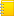 